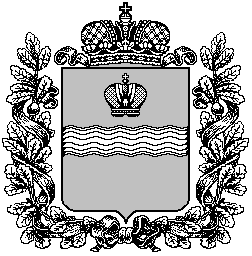 ТЕРРИТОРИАЛЬНАЯ ИЗБИРАТЕЛЬНАЯ КОМИССИЯ МЕДЫНСКОГО  РАЙОНА
Р Е Ш Е Н И Е31 января 2024 г.				                     			№208Об утверждении средств федерального бюджета, предусмотренных на выплату дополнительной оплаты труда (вознаграждения) членам участковых избирательных комиссий № 1701-1713 за работу по подготовке и проведению выборов Президента Российской Федерации	Руководствуясь пунктом 6 Порядка выплаты компенсации и дополнительной оплаты труда (вознаграждения), также иных выплат в период подготовки и проведения выборов Президента Российской Федерации, утвержденного постановлением Центральной избирательной комиссии Российской Федерации от 13.12.2023 № 142/1087-8 «О размерах и порядке выплаты компенсации и дополнительной оплаты труда (вознаграждения), а также иных выплат в период подготовки и проведения выборов Президента Российской Федерации», территориальная избирательная комиссия Медынского района             Р Е Ш И Л А:1. Утвердить средства федерального бюджета, предусмотренные на выплату компенсации и дополнительной оплаты труда (вознаграждения) членам участковых избирательных комиссий №№ 1701-1713 за работу по подготовке и проведению выборов Президента Российской Федерации согласно приложению.2. Направить настоящее решение в участковые избирательные комиссии №№ 1701-1713.3. Контроль за исполнением настоящего решения возложить на председателя территориальной избирательной комиссии Медынского района Л.Н. Бабушкину.Председатель  территориальной избирательной комиссии                                                                Л.Н. БабушкинаСекретарь территориальной избирательной комиссии                  И.Ю. Прокшина